Necklace/Bracelet Templates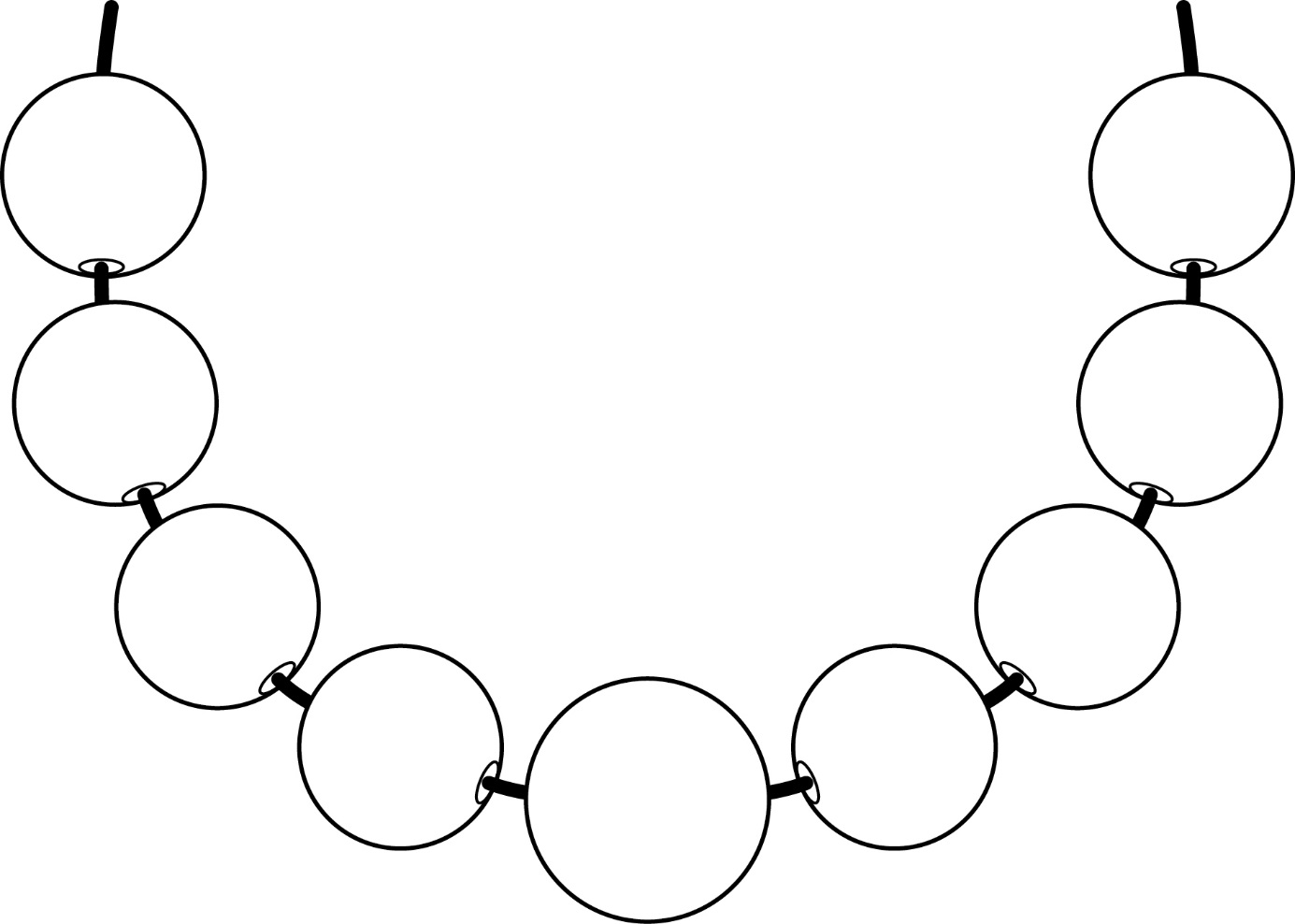 Necklace/Bracelet Templates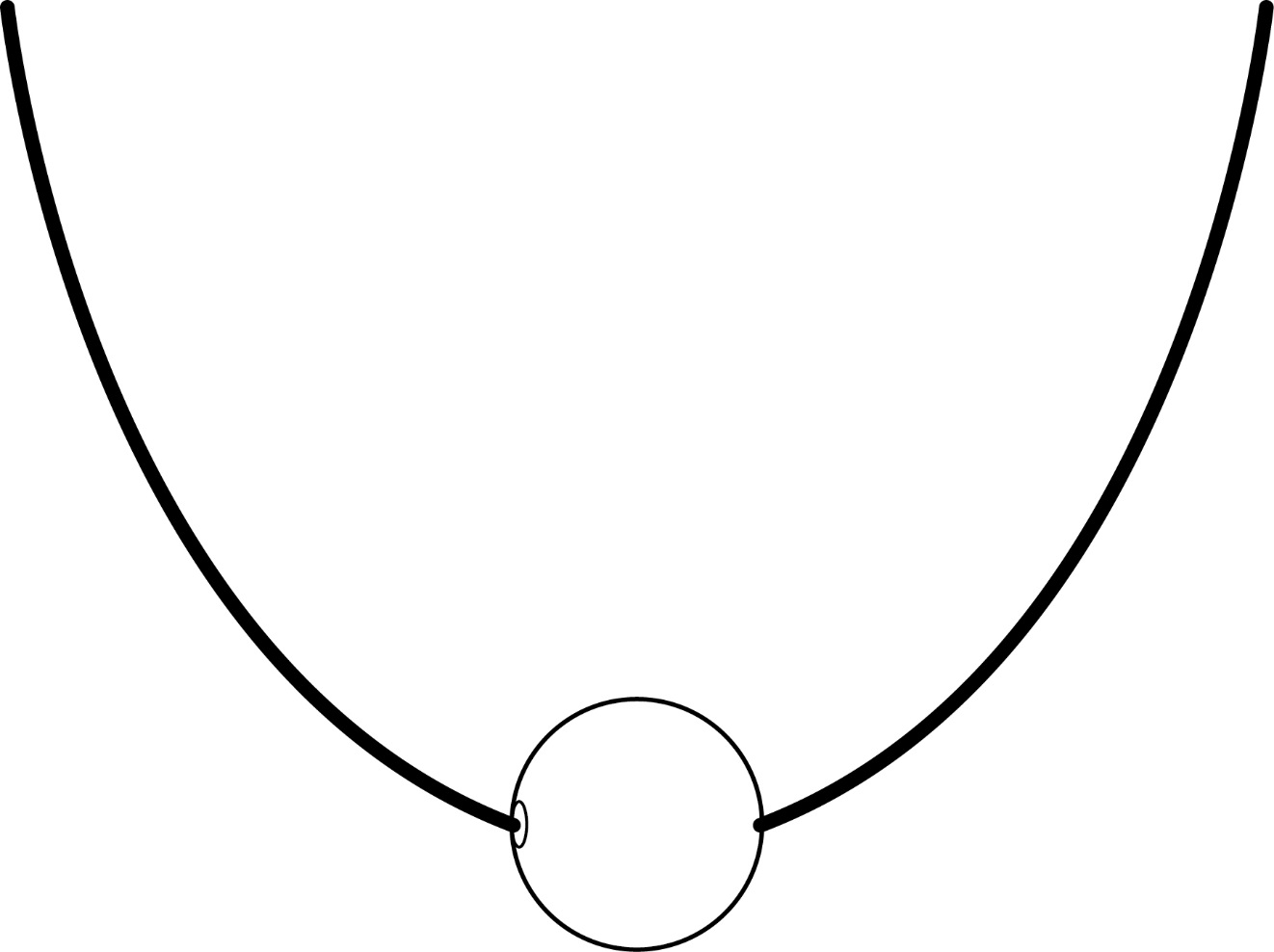 